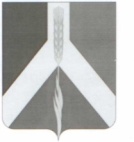 РОССИЙСКАЯ ФЕДЕРАЦИЯЧЕЛЯБИНСКАЯ ОБЛАСТЬКУНАШАКСКИЙ МУНИЦИПАЛЬНЫЙ РАЙОНАДМИНИСТРАЦИЯ УСТЬ-БАГАРЯКСКОГО СЕЛЬСКОГО ПОСЕЛЕНИЯ456700, Челябинская область, Кунашакский район с. Усть-Багаряк, ул.Ленина,35Тел./факс (35148) 75-2-62,75-2-40,75-3-39  e-mail: yst-bagaryak@yandex.ruП О С Т А Н О В Л Е Н И Еот 25 мая 2021 г.  № 42  «Об утверждении перечня заброшенных зданий и помещений, расположенных на территории  Усть-Багарякского сельского поселения»В соответствии с Федеральным законом Российской Федерации от 06.10.2003 г № 131-ФЗ «Об общих принципах организации местного самоуправления в Российской Федерации», на основании Федерального закона от 24.06.1999 г. № 120-ФЗ «Об основах системы профилактики безнадзорности и правонарушений несовершеннолетних»                                    ПОСТАНОВЛЯЮ:1.Утвердить перечень заброшенных зданий и помещений, расположенных на территории Усть-Багарякского сельского поселения:- здание МТФ, помещение молзавода, здание автогаража, помещение котельной,   месторасположение Челябинская область, Кунашакский район, с. Усть-Багаряк, д. Новая  в комплексном здании по ул. Ленина, 222. -здание котельной, здание магазина Универмаг и здание КБО Тахталымского ПО, здания и помещения МТФ Нагорная, склады и ангары Нижнедеревенского зерносклада, здание молзавода, месторасположение Челябинская область, Кунашакский район, с. Усть-Багаряк –дер. Нижняя  -здания, помещения и сооружения на территории Нижнянского ХПП, здание конторы, помещения клуба и ФАП, здание школы, визировочная, месторасположение Челябинская область, Кунашакский район, пос. Элеваторный   	-здания автогаража, ЦРМ и конторы, месторасположение Челябинская область, Кунашакский район, пос. Синарский   	 -здание овощехранилища, месторасположение Челябинская область, Кунашакский район, пос. Маян   - здание клуба, месторасположение Челябинская область, Кунашакский район, дер. Мурино - здание ПТО, месторасположение Челябинская область, Кунашакский район, дер. Иксаново   	- здание школы, месторасположение Челябинская область, Кунашакский район, пос. Кумкуль   	  -2-х квартирный дом, месторасположение Челябинская область, Кунашакский район, дер. Усманова, ул. Котовского  -здание магазина Тахталымского ПО месторасположение Челябинская область, Кунашакский район, дер. Серкино 2. В случае обнаружения на указанных объектах подозрительных лиц, предметов, вещей             незамедлительно сообщить в правоохранительные органы об этих фактах.3.  Контроль за выполнением настоящего постановления оставляю за собой. Глава Усть-Багарякского  сельского поселения                       Л.Г. Мухутдинова											 С П И С О Копасных объектов по населённым пунктам на территории Усть – Багарякского сельского поселенияс. Усть – Багаряк  д. Новая: здание МТФ и помещение молзавода, здание автогаража, помещение котельной в комплексном здании по ул. Ленина, 222.  2.  с. Усть – Багаряк д. Нижняя: здание котельной, здание магазина Универмаг и здание КБО Тахталымского ПО, здания и помещения МТФ Нагорная, склады и ангары Нижнедеревенского зерносклада, здание молзавода. 3. пос. Элеваторный: здания, помещения и сооружения на территории Нижнянского ХПП, здание конторы, помещения клуба и ФАП, здание школы, визировочная. 4. пос. Синарский: здания автогаража, ЦРМ и конторы. 5. пос. Маян: овощехранилище.  6. д. Мурино: здание клуба. 7. д. Серкино: - Магазин Тахталымского ПО  8. д. Иксанова: здание ПТО. 9. д. Усманова: - 2-х квартирный дом ул. Котовского10. д. Акчакуль: -11. пос. ж.д. ст. Нижняя: -12. пос. Кумкуль: - здание школы     Глава Усть – Багарякского      сельского поселения:                                         Л.Г. Мухутдинова